Единый Государственный Экзамен (ЕГЭ) как фактор влияния на психические состояния подростков                                                       Исследовательская работа                                                       Направление: «Психология»2021 г.Содержание:ВВЕДЕНИЕ………………………………………………………………………ГЛАВА 1 «ТЕОРЕТИЧЕСКИЕ АСПЕКТЫ ИССЛЕДОВАНИЯ ТРЕВОЖНОСТИ»…….1.1 Понятие «тревожность» и его феноменология….1.2 Теоретические подходы к исследованию  тревожности………………………………………………………………….ГЛАВА 2 «ЭМПИРИЧЕСКОЕ ИССЛЕДОВАНИЕ ВЛИЯНИЯ ЕГЭ (ЕДИНОГО ГОСУДАРСТВЕННОГО ЭКЗАМЕНА) НА ИЗМЕНЕНИЕ УРОВНЯ ТРЕВОЖНОСТИ УЧАЩИХСЯ» ……………………2.1 Организация и методика исследования ……………………………………2.2 Диагностика уровня тревожности, типа эмоционального реагирования и результаты ….Выводы…………………………………………………………………………...Заключение………………………………………………………………………Список литературы……………………………………………………………ВведениеАктуальность 	Проблематика влияния Единого Государственного Экзамена (ЕГЭ) на психические состояния подростков  достаточно актуальна в наши дни в современной психологии. Для школьников России сдача этого экзамена - обязательный пункт для поступления в высшие учебные заведения. От набранных учащимся баллов зависит его будущее, поэтому резонанс вокруг ЕГЭ усиливается с каждым годом. Разработчики этого экзамена усложняют задания, вносят нововведения в структуру – все это вызывает у выпускников сильное чувство тревоги за успешность их результатов и будущего. На просторах интернета можно найти большое количество историй учащихся о самом экзамене и подготовке к нему. К сожалению, определенная часть рассказов имеет негативную окраску, ведь экзамен, не положительно влияет на психические состояния подростков, вызывая всплеск отрицательных эмоций и увеличивая уровень их личностной и ситуативной тревожности. Год подготовки проходит в достаточно напряженной атмосфере, так как каждый выбранный предмет требует высокого уровня подготовки и  большого количество внимания со стороны будущего абитуриента. Учебный материал, на изучение которого в общеобразовательных учреждениях отводится несколько лет, учащийся должен вспомнить и повторить за один или два года. Даже высокий уровень знаний не всегда может обеспечить получение хорошего результата в качестве высоких баллов, так как каждый экзамен имеет свой формат, к которому нужно приспособиться, скорость решения заданий также играет немало важную роль.  Главной целью Единого Государственного Экзамена является – выявить уровень знаний подростков по определенным предметам и на конкурсной основе отобрать наиболее подготовленных для учебы в университете. Однако сам экзамен до сих пор является предметом дискуссий между учениками, учителями, родителями и вызывает сомнения.  Например, в 2018 году лидеры партии ЛДПР даже пытались внести законопроект о замене ЕГЭ другими государственными экзаменами. Подготовка к Единому Государственному Экзамену является одной из наиболее стрессовых ситуаций для выпускников. Ведь они осознают всю важность  необходимости получения высоких баллов для поступления в лучшие и престижные университеты России, что создает большую конкуренцию среди учеников. Стоит отметить, учитывая и исследования других авторов,  что ухудшение психических состояний школьника связано с ограниченным  временем, которого  не хватает на качественную подготовку  и  увеличением школьной нагрузки в выпускных классах. Неспособность самореализации, самоопределения, набора необходимого количества баллов пугает учащихся, поэтому большинство из них относятся к ЕГЭ, как главному и самому важному событию в их жизни, отдавая предпочтения усиленной подготовке, нежели качественному отдыху, нормализированному сну. Все приведенные факторы, в конечном итоге, вызывают у подростков стресс, ухудшение ментального здоровья, появление высокого уровня тревожности и агрессии к окружающему миру, изменение жизненных приоритетов. Актуальность моего исследования объясняется также тем, что проблема тревожности занимает особое место в современной психологии и согласно Р.Мэй и Э.Эриксону является «центральной проблемой современной цивилизации».  Для наиболее наглядного сравнения психических состояний подростков обратимся к ученикам 9-ых классов, которым предстоит сдавать Основной Государственный Экзамен, не оказывающий значимого влияния на будущее ребят.Новизна:   	Проблема «тревожности» изучается на протяжении десятков лет, как отечественными, так и зарубежными психологами и психиатрами. Новизна же моего исследования будет заключаться в том, что мы вместе с моим  научным руководителем проведем исследование, которое в полной мере будет раскрывать изменение уровня тревожности и тип эмоциональной системы у 9-х и 11-х классов в начале, середине и в конце года.  Полученная информация сможет помочь школьным психологам составить рекомендации, которые в будущем помогут учащимся, как восстановить их ментальное здоровье и снизить уровень высокой тревожности, так и не привести к неблагоприятным последствиям для организма ребенка.Объект исследования: учащиеся 9-х и 11-х классов средней общеобразовательной школы.Предмет исследования: уровень тревожности подростков и тип эмоциональной реакции в возрасте 14-15 и  17-18 лет.Гипотеза исследований: Учащиеся 11-х классов более подвержены стрессу и увеличению уровня тревожности, чем учащиеся 9-х  классов. Учащиеся 11-х классов более эмоционально и негативно реагируют на предстоящий экзамен, чем учащиеся 9-х классов, тем самым ухудшая свое ментальное и психическое здоровье.Учащиеся 11 класса более подвержены  изменению психических состояний ближе к концу учебного года, чем в начале.Цель исследования: выявить влияние ЕГЭ на психические состояния (а именно уровень  тревожности)  учащихся 9-х и 11-х классов.Поставленная в работе цель конкретизируется в следующих основных задачах: Теоретически обосновать необходимость изучения понятия тревожности и его феноменологии.Экспериментально и эмпирически исследовать влияние Единого Государственного Экзамена на психические состояния выпускников. Сравнить психические состояния учащихся 9-х и 11-х классов, учащихся 11-х классов в начале и середине учебного года. Провести диагностику уровня тревожности подростков и получить  конкретную динамику изменения личностных характеристик учащегося.Установить характер влияний Единого Государственного Экзамена на изменение эмоционального состояния выпускников. Методика исследования:  Теоретическую и методологическую основу исследования составляют результаты тестирования (На основе методики Спилбергера-Ханина и Бойко), которое было проведено среди учащихся 9-х и 11-х классов.Для обработки полученных данных использовалась программа SPSS Statistics (аббревиатура англ. «Statistical Package for the Social Sciences» — «статистический пакет для общественных наук»).Практическая значимость: Исследовательская работа позволит выявить особенности влияния экзамена на психические состояния подростка, изменения уровня личной и ситуативной тревожности учащихся, привлечет внимание общественности к данной проблематике. Поднимет проблему значение экзамена для подростка, обратит внимание учителей и родителей к состоянию их детей.Теоретическая значимость: результаты,  полученные в процессе исследования, могут существенно расширить знания о понятии тревожности и стресса, внести вклад в изучении влияния Единого Государственного Экзамена на ментальное здоровье и эмоциональное состояние подростка.ГЛАВА 1 «ТЕОРЕТИЧЕСКИЕ АСПЕКТЫ ИССЛЕДОВАНИЯ ТРЕВОЖНОСТИ».Понятие тревожности и его феноменология «Тревожность» – это одно из психических состояний человека, характеризующееся появлением эмоционального дискомфорта под влиянием определенных факторов. Вопросы, касающиеся феноменологии  тревожности,  вызывают большой интерес у научных исследователей и авторов и остаются актуальными на сегодняшний день. В отечественной и зарубежной литературе существуют  разные мнения и  представления об этом термине.    	Первым, кто попытался описать понятие «тревожность» в своих трудах был Зигмунд Фрейд, австрийский психолог и психиатр. Он считал, что исследование тревожности имеет большее значение в жизни человека. Значение, которое З. Фрейд придавал этому психическому состоянию, может быть, наиболее ярко выражено в его лекции 1917 г.: «...несомненно, что проблема страха — узловой пункт, в котором сходятся самые различные и самые важные вопросы, тайна, решение которой должно пролить яркий свет на всю нашу душевную жизнь.»[7, с. 30]  Он характеризовал тревожность, как неприятное эмоциональное состояние, которое является предупреждением о возникновении какой-либо опасности. Чаще всего такое психическое состояние сопровождалось ощущением неприятного чувства и появлением, каких- либо физиологических реакций в организме, например учащением сердцебиения. Сначала говорилось и о существовании бессознательной тревожности, но позже З.Фрейд пришел к выводу, что человек испытывает тревогу сознательно, ощущая всплеск различных эмоций. Идеи З.Фрейда получили свое продолжение, как в отечественных, так и зарубежных исследованиях, однако каждый психолог опирался на свой личный опыт и смотрел через призму своих знаний, поэтому трактовка термина «тревожность» имеет разное значение. Перейдем непосредственно к феноменологии «тревожности».   	Согласно теории эмоций У. Джеймса и К. Ланге [11]тревожность понималась как одна из форм страха. К.Хорни [2,с. 13] , американский психолог и психоаналитик, в свою очередь также указывала на родство терминов «тревога» и «страх». Чуть позже она смогла развести эти два понятия, объяснив, что страх схож с опасностью, в то время как  тревога является самой реакцией человека на эту угрозу. Страх – это определенная эмоция, а тревога не имеет конкретного источника и способна затрагивать человека целиком. Поиск отличий тревожности от других эмоциональных состояний человека лег в основу многих исследований тех времен. Например, доктор психологических наук А.И.Захаров  [2, с.13] утверждал, что страх и тревога имеют своих аналогов, страху присуще такое психическое состояние, как боязнь, а тревоге – тревожность. И тревога не всегда возникает в результате ожидания отрицательных эмоций, она может сопровождать и радостные ощущения, например приятные волнения.    В дальнейшем психологи приходят к выводу о том, что понятие «тревожность» может характеризоваться различными значениями. В зависимости от этого термин «тревожность» рассматривают, как[2]:Эмоциональное состояние, возникшее в результате действия на индивида стрессовых факторов. Обычно временно. (В.А.Абабков, М.Пере, В.М.Астапов)Первичный показатель, указывающий на неблагополучие индивида. У организма не хватает ресурсов на реализацию своих потребностей без посторонней помощи. (О.Грегор)Реакция человека на определенную угрозу. ( М.М.Решетников)Эмоциональное состояние, при котором индивид сталкивается с невозможностью удовлетворения социальных потребностей.  (Л.С.Выготский)Свойство личности, включающее как внешние, так и внутренние характеристики человека. Описание происходит с помощью родственных понятий. (Ф.Б.Березин, Е.Д.Соколова, А.Ю.Попов).   	Попробуем рассмотреть несколько конкретных определений:   	В. В. Суворова в книге «Психофизиология стресса» писала о тревожности, как о «психическом состоянии внутреннего беспокойства, неуравновешенности и в отличие от страха тревожность может быть беспредметной и зависеть от чисто субъективных факторов, приобретающих значение в контексте индивидуального опыта».[9]   	Р.С.Немов [1,с. 687] относил тревожность к свойству человека, которое характеризуется тем, что индивид начинает испытывать страх в определенных социальных ситуациях.   	Согласно А.М.Прихожан [7] тревожность – глубокие переживания человека и ощущение неприятных эмоций в ожидании предстоящей угрозы. 		В.Л.Марищук и В.Н.Евдокимова [2, с. 22] рассматривают тревожность как свойство характера. Оно выражается в напряжении, тревоги и сильном беспокойстве.   	В моем исследовании будем опираться на трактовку тревожности, как психического состояния, возникшего в результате действия стрессовых факторов на человека, так как ученики и 9-х и 11-х классов испытывают повышенный уровень тревожности под действием определенных факторов, например приближением экзамена. Для начала ознакомимся с классификацией тревожности и определим ее виды. Виды тревожности   	Тревожность как психологический феномен имеет свою классификацию, которая была изучена и представлена как отечественными, так и зарубежными учеными.    	Австрийский психолог Зигмунд Фрейд выделял три вида тревожности:[7,с. 30]Объективную – это реакция человека на опасность в окружающем его мире, т.е реальный страх. 2. Невротическую - т. е субъект испытывает неизвестную и непонятную ему угрозу. Ее главным отличием является то, что она не вызвана какими-либо внешними факторами, а характеризуется внутренними установками человека, при этом индивид ее сознательно не признает.  Основной источник невротической тревожности – это боязнь вероятного вреда.  З.Фрейд считал, что такая тревожность может существовать в трех формах:Во-первых, это «свободноплавающая тревога», которую человек всегда носит с собой. Например, сюда можно отнести страх ожидания.Во-вторых, это боязни, характеризующиеся сильнейшими страхами и излишней тревогой. Они тяжело поддаются контролированию. Это социофобия, боязнь насекомых, высоты. В-третьих, это такое внутренне состояние, как страх, которое возникает в определенных условиях (например, в случаи истерии)  и не связано с факторами извне.Моральную – такая тревожность связана с совестью субъекта, его психологическими особенностями.   	А.М.Прихожан  [8], проведя исследование форм тревожности, работая как индивидуально с каждым ребенком, так и в группе с подростками, подтвердила существование двух основных категорий тревожности, которые в свою очередь включали в себя ряд других форм этого эмоционального состояния. Категории тревожности по А.М.Прихожан. Таблица 1.   	Другой автор С. Тарасова в своей книге «Школьная тревожность: причины, следствия, классификации» выделяет следующие частые виды страха-тревоги:[10,с. 17]ШкольнаяПредэкзаменационнаяТестоваяМежличностнаяОбратимся теперь к современной психологии, в которой принято различать следующую классификацию:   По адекватности ситуации: [3,с. 500]  - Адекватная тревожность – возникает в неблагоприятных для человека условиях, когда на него действует ряд негативных факторов, но вероятно, что определенная ситуация может и не содержать угрозы.   - Неадекватная тревожность – не имеет явных причин для появления. Субъект не чувствует какой-либо опасности, но все равно не выходит из состояния тревоги.     По сфере возникновения:[3,с. 500]  -Частная тревожность – она проявляется в какой-то определенной сфере и связана с чем-то постоянным, например экзаменами.  -Общая тревожность - ей свойственно менять свои объекты.   	Также тревожность может быть:[6,с. 628]Ситуативной (реактивной) –  показатель интенсивности переживаний, которая возникает по отношению к типичным событиям. Реактивная, или ситуативная тревожность характеризуется напряжением, беспокойством, нервозностью. [10]Личностной - это устойчивое свойство человека, при котором он относится с тревогой к большому кругу ситуаций.    В международной классификации болезней (ICD-10/МКБ-10) выделяют три категории тревожных расстройств: F93.0 – тревожное расстройство в связи с боязнью разлуки в детском возрасте.     F93.1 – тревожно-фобическое расстройство детского возраста.     F93.2 – социальное тревожное расстройство возраста.    	Итак, существуют разные категории «тревожности». Так как в основу моего исследование легло изучение влияния Единого Государственного Экзамена на уровень тревожности подростков, то будем подробнее рассматривать школьную тревожность.  	Школьная тревожность -  это эмоциональное состояние, которое проявляется в детском и подростковом   возрасте и имеет определенную специфику.  Она выражается в волнении, чрезмерном беспокойстве в условиях учебы, ожидании какой-либо тревоги со стороны учителей или сверстников. На ее появление влияют различные факторы. Выделяют несколько наиболее значимых причин возникновения высокого уровня тревожности: [7]Тревожность может порождаться внутренними конфликтами индивида. В.Н.Мясищев, который первым выдвинул проблему психологического конфликта в отечественной психологии, считал, что внутренний конфликт – это комбинация объективных и субъективных факторов,  которые нарушают отношения личности и способствуют наступлению эмоционального напряжения. Появляются противоречия между тем, на что человек способен и тем, что от него требуют. Например, перенося данной суждение на испытуемых, становится понятно, что как родители, так и учителя и окружающие, возлагают на 11-классников большие надежды и ждут от них высоких результатов или точного определения с будущей профессией, что приводит к повышенной тревожности. Расхождение уровней самооценки и притязания.  Между самооценкой подростка и уровнем притязания происходит конфликт, ведущий как к более сильному стремлению к какой-либо цели, так и к затруднению в оценке своего успеха.Нарушение внутришкольного или внутрисемейного взаимодействия.Формированием психастенической акцентуации характера, отличительной особенностью которой являются тревожно-мнительные черты. [4,с. 11] Подросток заранее не хочет браться за новую цель, потому что не верит в себя. Человек чересчур зацикливается на своих неудачах и  волнуется о неблагоприятных последствиях, которые могут быть итогами его решений.   	На основе анализа отечественной и зарубежной литературы существуют следующие факторы, оказывающие влияние на изменения уровни тревожности:[4,c. 13]Учебные перегрузки.Согласно исследованиям русских психологов, через несколько недель после интенсивной учебы у школьников снижается уровень работоспособности и возрастает уровень тревожности. Помимо этого ребенок может быть загружен учебными делами на протяжении всей недели, что также негативно влияет на его эмоциональное состояние.Неспособность ученика справиться со школьной программой.Она может быть вызвана разными причинами, как и сложностью учебного материала, так и недостаточным умственным развитием школьника или некомпетентностью учителя.  Связь между успеваемостью и тревожностью (Кочубей Б. И., Новикова Е. В., 1988;) Иллюстрация 1.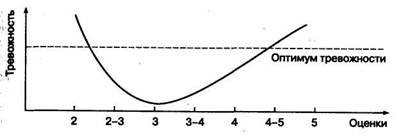    	Согласно данному графику, наиболее высокой тревожностью обладают двоечники и отличники, а у ударников и троечников средние показатели.Неадекватные ожидания со стороны родителей.Часто родители требуют от своих детей высоких учебных результатов, получения каких- либо достижений, активное участие в жизни школы, что не всегда благоприятно сказывается на ментальном здоровье учащегося.Неблагоприятные отношения с учителями Большое значение имеет поведение педагога, его стиль общения с учениками,  их взаимоотношения.Регулярно повторяющиеся оценочно-экзаменационные ситуации Ученик чувствует некий психологический дискомфорт при проверке его интеллекта. Он стремиться получить желаемую оценку, чтобы не потерять свой авторитет в глазах родителей и сверстников. 	Также в ходе научных исследований было выявлено, что «тревожность» имеет свою функцию:[7,c. 27]Сигнальная функция тревожности: тревожность, как и другие эмоциональные состояния человека (гнев, радость, надежда) влияют на принятие человеком важнейших решений и помогают ему с выбором, а также участвуют в формировании и закреплении способов поведения.     	Следовательно, существуют различные факторы, влияющие на появление такого психического состояния, как «тревожность». Помимо этого некоторые авторы изучали данное понятие через ее функции. Выводы:Многие исследователи и психологи занимались изучением феноменологии «тревожности» на протяжении нескольких веков. Однако не существует единой терминологии этого понятия, ведь каждый ученый изучает и выделяет различные аспекты «тревожности».  Кто-то сравнивает «тревожность» с страхом, а другой, наоборот, исключает родство этих понятий. На основе анализа зарубежной и отечественной литературы можно вывести общий термин «тревожности». «Тревожность» – это эмоциональное состояние, которое проявляется в склонности человека к частым переживаниям и беспокойствиям в связи с ожиданием опасности или угрозы. Существуют разные классификации «тревожности», но прежде всего, стоит рассмотреть личностную и ситуативную «тревожность», а также школьную, ведь именно они лягут в основу моего эмпирического исследования. Ситуативная тревожность проявляется в определенных ситуациях, а личностная тревожность формируется с самого детства и сопровождает человека все время. Помимо этого «тревожность» как психологический феномен имеет свою функцию и может быть вызвана разными причинами и факторами.1.2 Теоретические подходы к исследованию  тревожности   	Проблема тревожности остается одной из самых актуальных в настоящее время. Исследования, так или иначе раскрывающие и изучающие это понятие, растут в геометрической прогрессии. Существует несколько подходов к изучению тревоги:[2,c. 19]Системно-функциональный подход.Тревога как отражательная форма психики, захватывающая отношение между предметным миром и человеком. Характеризуется неприятным эмоциональным состоянием разной степени интенсивности, предчувствием неопределенной опасности. Изменяется поведение личности, формируются защитные механизмы, которые способны оказать влияние на развитие личности.Системно-структурный подходТревога как «цельное интегрированное явление», т.е тревожность и тревога рассматриваются как сложные многофункциональные психические феномены.Системно - исторический подход.Раскрывает причинность тревоги в разных аспектах.   Рассмотрим исследования других авторов, изучавших влияние экзаменов на изменение уровня тревожности старшеклассников.   	В.А.Микляева и П.В. Румянцева в своей книге «Школьная тревожность» проводят исследования динамики школьной тревожности и приходят к выводу о том, что главными причинами тревожности старшеклассников являются: «Неопределенность дальнейших жизненных перспектив, переживание ответственности совершаемого выбора, подкрепляемое «посланиями» родителей и педагогов. Столкновение с ситуацией выпускных экзаменов и конкурсного (в ряде случаев) набора в 10-й класс, неуспешность во взаимодействии с учителями или одноклассниками, резкое усложнение учебной программы.» [4,c. 18]    	Исследования Астапова В.М. показали, что студентам с  высоким уровнем личностной и ситуативной тревожности свойственна дезадаптация, характеризующаяся уходом от проблем, беспокойством, непринятием себя.   Многие исследователи, изучавшие данную тематику, пришли к следующим выводам:Учащиеся 9, 10,11-х классов имеют высокий уровень тревожности и испытывают стресс перед экзаменами, так как эти контрольные работы могут  повлиять на их дальнейшую судьбу. Они бояться совершить ошибку, которая приведет к отрицательной отметке или низким баллам, и потерять свой социальный статус в глазах родителей и учителей. Экзаменационный стресс – практически главная причина, вызывающая эмоциональный дисбаланс у школьников. Страх и тревожность относятся к психическим состояниям человека, которые часто проявляются в подростковом возрасте.Таким образом, существуют различные подходы к изучению уровня тревожности. На мой взгляд, наиболее подходящим для моего исследования является системно-функциональный подход, ведь он в полной мере позволяет раскрыть понятие тревожности.Выводы:   	Итак, многие исследователи и психологи занимались изучением феноменологии «тревожности» на протяжении нескольких веков. Однако не существует единой терминологии этого понятия, ведь каждый ученый изучает и выделяет различные аспекты «тревожности».  Кто-то сравнивает «тревожность» с страхом, а другой, наоборот, исключает родство этих понятий. На основе анализа зарубежной и отечественной литературы можно вывести общий термин «тревожности». «Тревожность» – это эмоциональное состояние, которое проявляется в склонности человека к частым переживаниям и беспокойствиям в связи с ожиданием опасности или угрозы. Существуют разные классификации «тревожности», но прежде всего, стоит рассмотреть личностную и ситуативную «тревожность», а также школьную, ведь именно они лягут в основу моего эмпирического исследования. Школьная тревожность, прежде всего, связано со школьной жизнью ученика. Ситуативная тревожность проявляется в определенных ситуациях, а личностная тревожность формируется с самого детства и сопровождает человека все время. Помимо этого «тревожность» как психологический феномен имеет свою функцию и может быть вызвана разными причинами и факторами. Также «тревожность» имеет свои теоретические подходы к ее изучение: системно-функциональный, системно-структурный, системно-исторический. Каждый из них имеет свои особенности и отличия.Глава 2 «ЭМПИРИЧЕСКОЕ ИССЛЕДОВАНИЕ ВЛИЯНИЯ ЕГЭ (ЕДИНОГО ГОСУДАРСТВЕННОГО ЭКЗАМЕНА) НА ИЗМЕНЕНИЕ ЛИЧНОСТНЫХ ХАРАТКЕРИСТИК ПОДРОСТКА»2.1 Организация и методика исследования При проведении экспериментального исследования влияния Единого государственного экзамена на уровень тревожности учащихся 9-х и 11-х классов была сформирована выборка из 60 респондентов в возрасте 14-15 и 17-18 лет, а именно учеников Арской средней общеобразовательной школы №1.Исследование проводилось во время классных часов. Эмпирическое исследование проводилось в 3 этапа: - на первом этапе осуществлялся анализ научной литературы и подбор диагностического материала. - на втором этапе испытуемые выполняли задания в методиках- на третьем этапе проводился математико-статистический анализ полученных данных с целью выявления влияния Единого государственного экзамена на уровень тревожности учащихся.Для обработки данных применялся:•	Стандартный пакет математического анализа SPSS 16.0. •	Метод описательной статистики (среднее арифметическое). •	Сравнительный анализ выраженности показателей (статистический анализ с использованием t–критерия Стьюдента для связанных и несвязанных выборок).Для проведения исследования использовались следующие методики:- Тест исследования уровня тревожности (опросник Спилберга – Ханина) позволяет определить уровень тревожности в данный момент (ситуативной тревожности как состояния) и личностной тревожности (как устойчивой характеристики человека). - Методика диагностики типа эмоциональной реакции на воздействие стимулов окружающей среды (В. Бойко) позволяет определить доминирующий тип эмоциональной реакции человека, способа преобразования внутренних и внешних воздействий в положительную нейтральную или отрицательную энергию состояний и поведенческих актов. Следовательно, выбранные методики будут способствовать решению поставленных в исследовании задач.2.2 Диагностика уровня тревожности, типа эмоционального реагирования и результаты.  Для выявления уровня ситуативной и личностной тревожности у учащихся 9-х и 11-х классов была создана выборка из 60 респондентов. Исследование проводилось во время классного часа. При проведении исследования мы воспользовались методикой исследования уровня ситуативной и личностной тревожности Спилберга – Ханина, методикой исследования типа эмоциональной реакции Бойко. В ходе обработки полученных данных по каждой шкале были вычислены средние значения тревожности у учащихся 9-х и 11-х классов в начале и середине процесса обучения. После чего с целью определения изменения уровня тревожности у учащихся в начале и середине учебного рассчитывалась разница между средними значениями. Также мы сопоставили уровень ситуативной и личностной тревожности у учащихся 9-х и 11-х классов в начале и середине учебного года (по T-критерию Стьюдента).Таблица 2. Уровень тревожности учащихся 9-х классов в начале и середине учебного года.В психологии принято считать низким уровнем 5%-ый уровень значимости (p≤0,05), достаточным – 1%-ый (p≤0,01) и высшим – 0,1%-ый уровень (p≤0,001).После сравнения средних значений ситуативной и личностной тревожности учащихся 9-х классов в начале и середине учебного года (по T-критерию Стьюдента) был выведен уровень  тревожности.Исходя из результатов, представленных в таблице №1 мы видим, что у учеников 9-х классов уровень ситуативной тревожности, практически, остаётся без изменений к середине процесса обучения. По ситуативной тревожности не было выявлено значимых различий. Сравнивая уровень личностной тревожности, мы видим, что были выявлены значимые различия у учеников 9-х классов в начале и середине года (T=4.253, p<0,001). Уровень личностной тревожности у учеников 9-х классов в начале года выше, чем в середине процесса обучения. Вероятно, это может быть связано с тем, что многие учащиеся стоят перед выбором - продолжить дальнейшее обучение в школе, либо поступать в колледж/техникум и т.д. К середине года многие учащиеся 9-х классов делают осознанный выбор и уровень их личностной тревожности снижается.       В ходе исследования мы определили тип эмоциональной реакции подростков на воздействие стимула окружающей среды, в нашем случае это предстоящий государственный экзамен. Тестирование проводилось как в начале, так и в середине учебного года для сравнения показателей эмоциональных реакций. Диаграмма 1.  	Исходя из полученных данных мы можем сделать следующий вывод, что у учащихся 9-х классов в начале года в большей степени, а именно 76% от всех респондентов, доминирует рефрактерный тип реагирования на внешние стимулы, то есть эмоциональная система восприятия пасует перед разными влияниями – положительными, отрицательными и амбивалентными. У 10% учащихся преобладает эйфорический тип эмоционального реагирования, при которой эмоциональная система в целом настроена на позитивные стимулы. Так же у 10% респондентов был выявлен эйфорическо — рефрактерно - дисфорический тип реагирования, данные подростки испытывают полный спектр эмоций, тип эмоционального реагирования доминирует в зависимости от внешних событий. И у оставшихся 3% доминирует эйфорически-рефрактерный тип реагирования, что говорит о том, что эмоциональная система подростков лабильна, но все же настроена на позитивное мышление. Мы может сказать, что в большей степени эмоциональная система учащихся 9-х классов лабильна в начале года обучения. Диаграмма 2. 	К середине года показатели эмоциональной реакции у подростков меняются. Эмоциональная реакция у 35% подростков на приближающий экзамен становится более рефрактерной. 35% учащихся реагирует эйфорически, другие 20% - эйфорически - рефрактерно. У 10% учащихся в середине учебного года преобладает дисфорический тип реагирования. Мы видим, что у подростков к середине учебного года меняется отношение к государственному экзамену, вероятно, большое влияние на тип эмоционального реагирования оказывает фактор определённости дальнейшего жизненного пути. К середине года многие учащиеся принимают решение остаться в школе и продолжить обучение в 10 классе, остальные чётко имеют представление, что хотят посвятить себя изучению желаемой профессии. Но есть и те ученики, которые, возможно определились с тем ,что хотят идти в учебное заведение, но не определились с профессией. У таких подростков и преобладает дисфорический тип реагирования на предстоящий экзамен и они оказались более тревожны. Для сравнения рассмотрим уровень тревожности и тип эмоциональной реакции на стимулы внешней среды у учащихся 11-х классов. Таблица 2. Уровень тревожности учащихся 11-х классов в начале и середине учебного года.В психологии принято считать низким уровнем 5%-ый уровень значимости (p≤0,05), достаточным – 1%-ый (p≤0,01) и высшим – 0,1%-ый уровень (p≤0,001).Анализируя результаты, представленные в таблице №2, мы можем сделать следующие выводы. У учеников 11-х классов в период от начала до середины процесса обучения были выявлены значимые различия по шкале «ситуативная тревожность» (T=-12.069, p<0,001). Среднее значение у учеников 11 класса в начале года (X =40.9) меньше среднего значения чем у учеников 11 класса в середине обучения (X =43.333). Данные позволяют сделать вывод, что ученики 11-х классов более подвержены давлению со стороны окружающих, в том числе родителей, учителей, уровень их ситуативной тревожности становится более высокой к середине процесса обучения. Также были выявлены значимые различия у учеников 11 класса в начале года и учеников 11 класса в середине года по шкале «личностная тревожность» (T=-10.416, p<0,001). У подростков в начале процесса обучения среднее значение равно 42.167, это меньше среднего значения у учеников в середине года равного 44.7. Вероятно, респонденты 11-х классов оказались более тревожными из-за того, что ученики, находясь на важном этапе своего профессионального пути, боялись выбрать не то направление, пойти на поводу у родителей, сделать ошибку в выборе профессии.Диаграмма 3.Акцентируя внимание на типе реагирования у подростков 11-х классов мы можем сделать следующие выводы. В начале процесса обучения у 73% подростков доминирует рефрактерный тип реагирования, у 10% учащихся преобладает эйфорический тип реагирования, что говорит о позитивном мышлении у учеников. 3% учащихся в начале года испытывают эйфорическо - рефрактерную реакцию на предстоящий экзамен. У оставшихся 10% респондентов преобладает дисфорический тип реагирования, эти подростки акцептируются на негативных моментах и предстоящих переживаниях. Диаграмма 4. 	К середине учебного года подростки меняют своё отношение к Единому государственному экзамену и становятся более тревожными. У 76% подростков отмечается рефрактерный тип реагирования, что говорит об эмоциональной лабильности учащихся. У 4% подростков отмечается эйфорический тип, если сравнивать с показателями у учащихся в начале года, то мы видим, что подростки становятся более тревожными, эмоционально лабильными, многие утрачивают позитивный взгляд на процедуру экзамена. У 3% учеников доминирует эйфорически-рефрактерный тип реагирования, данный показатель остаётся неизменным. Повышается уровень дисфорического типа реагирования, к концу года у учеников 11-х классов он достигает 16%, что говорит о повышенной как ситуативной, так и личностной тревожности будущих студентов. Для того, чтобы определить учащиеся каких классов более подвержены стрессу и каким образом Единый государственный экзамен влияет на уровень тревожности учащихся мы сравнили средние значения ситуативной и личной тревожности у учащихся 9-х и 11-х классов в начале и середине учебного года (по Т- критерию Стьюдента для независимых выборок) Таблица 3. Уровень тревожности учащихся 9-х и 11-х классов в начале года.Анализируя результаты, представленные в таблице №3, мы можем сделать следующий вывод. Мы видим, что уровень ситуативной тревожности у учащихся 9-х и 11-х классов в начале учебного года ,примерно, одинаковый . По ситуативной тревожности не было выявлено значимых различий. Обращая  внимание на шкалу «личностная тревожность» мы отмечаем, что уровень личностной тревожности у учащихся 9-х классов выше, чем у учеников 11-х классов. Это может быть обусловлено тем, что перед учениками 9-х классов стоит сложный выбор: остаться на дальнейшее обучение в школе или поступать в колледж или техником для освоения новой профессии. По данной шкале также не было выявлено значимых различий. Таблица 4. Уровень тревожности учащихся 9-х и 11-х классов в середине года.Исходя из результатов в таблице №4 мы может отметить, что уровень ситуативной и личностной тревожности у учащихся 9-х и 11-х классов в середине учебного года, примерно одинаковый. Подростки, обучающиеся в 11 классе чуть более тревожны, чем ученики 9-х классов по шкале «ситуативная тревожность».Это может объяснить тот факт, что на учеников 11-го класса оказывается большее социальное давление окружающих, чем на учеников 9-х классов. Мы видим, что не было выявлено значимых различий по обоим  шкалам тревожности.          По итогам исследования, мы видим, что ученики и 9-х и 11-х классов испытывают большую тревогу за своё будущее. Не зависимо какой экзамен сдают ученики, обучающие обоих классов испытывают и ситуативную и личностную тревожность. У учеников 9-х классов уровень ситуативной тревожности остаётся без изменений, но уровень личностной тревожности снижается к середине учебного года. У учеников 11-х классов оба уровня тревожности повышаются к середине процесса обучения, но они не являются более тревожными, чем обучающиеся 9-х классов. Уровень тревожности у учеников 11-х классов повышается  по сравнению с показателями в начале года.  Различия у учеников 9-х и 11-х классов мы можем проследить в типах эмоционального реагирования. К середине процесса обучения девятиклассники на предстоящий экзамен реагируют более нейтрально и у многих преобладает позитивное мышление. Что касается учеников 11-х классов, то они к середине года больше акцентируют внимание на отрицательных моментов и эмоциональное состояние учеников более эмоционально лабильно.  Выводы:Мы теоретически обосновали необходимость изучения понятия тревожности и его феноменологии.В ходе эмпирического исследования выявили, что Единый Государственный Экзамен оказывает большое влияние на динамику психических состояний выпускников.Прослеживаются изменения в уровни и личностной, и ситуативной тревожности у старшеклассников. Если у 11-х классов оба уровня тревожности повышаются к середине года, то у 9-х классов личностная тревожность снижается, а ситуативная остается неизменной. Личностную тревожность девятиклассников можно объяснить тем, что в начале года перед ними стоит выбор: идти ли в 10 класс или пойти в колледж, а к середине года они принимают решения о своей дальнейшей судьбе. У учащихся 11-х классов высокий уровень тревожности можно объяснить тем, что на них возлагается большая ответственность, ведь они должны выбрать будущую профессию и набрать высокие баллы. На основе анализа проведенных результатов можно отметить, что уровни тревожности учеников и 11-х, и 9-х классов схожи, однако они отличаются типами эмоционального реагирования на воздействие стимула окружающей среды, в данном случаи государственных экзаменов. Если 9-е классы сохраняют позитивное мышление к середине года, то 11-е более негативно реагируют на предстоящие экзамены.Исследование показало, что в целом ЕГЭ негативно сказывается на психике подростков.Заключение:В результате проведенного исследования можно заключить, что «тревожность» - это эмоциональное состояние, которой свойственны переживания о чем-либо. «Тревожность» имеет различную терминологию в зависимости от того, какие ее аспекты рассматриваются учеными. Существует два вида тревожности – личностная и ситуативная. Личностная тревожность характерна для каждого человека с самого рождения, а ситуативная проявляется в определенных ситуациях. В исследовании подробно рассматривалась школьная тревожность, и были выявлены факторы и причины, влияющие на ее появление. Можно отметить, завышенные ожидания со стороны родителей, которые ждут от своего ребенка высоких результатов и достижений, трудные отношения с учителями, которые не всегда способны понимать своего ученика, проведение постоянных контрольных тестирований, повышающих уровень тревожности учащихся. Также мы рассмотрели ее сигнальную функцию и описали теоретические подходы к изучению тревожности. Для проведения исследования нами были выбраны методики Спилбергера-Ханина на уровень личностной и ситуативной тревожности и Бойко, описывающие тип эмоционального реагирования на внешние стимулы. Для определение влияния ЕГЭ на эмоциональные состояния 11-х классов мы решили сравнить их с 9-ыми классами, которым предстоит сдавать Основной Государственный Экзамен.  	В результате нашего исследования было выявлено, что Единый Государственный Экзамен оказывает значимое влияние на изменение психических состояний выпускников. И если в начале года уровень тревожности 11-х классов имел средний показатели, то к середине он заметно повышается, помимо этого они начинают мыслить более негативно, что говорит об изменении типа эмоциональной реакции на внешнюю среду. У 9-х классов ситуативная тревожность остается неизменной, а личностная снижается. Стоит отметить, что уровни тревожностей учащихся и 9-х и 11-х классов в начале года примерно одинаковы, но зато методика Бойко показывает, что отличается их тип эмоционального реагирования. 9-е классы остаются более позитивными. 	Полученные в данной работе результаты могут привлечь внимание школьных психологов и родителей на эмоциональные состояния детей и лечь в основу изучения  ЕГЭ как фактор влияния на психические состояния подростков.Список литературы:Искакова У.Б., Абишева З.С., Журунова М.С., Жетписбаева Г.Д., Исмагулова Т.М. Ситуативная тревожность и психо-эмоциональное состояние студентов во время рубежного контроля// Международный журнал прикладных и фундаментальных исследований. – 2016. – № 11-5. – С. 900-902;Малкова Е.Е Тревожность и развитие личности // монография.- СПб.: Издательство РГПУ им. А.И.Герцена, 2013.– 268  стр. – С 13-20Мещеряков Б.Г., Зинченко В.П.. Большой психологический словарь // Издание 4-е, расширенноеМикляева А. В., Румянцева П. В. М59 Школьная тревожность: диагностика, профилактика, коррекция. — СПб.: Речь, 2004. — 248 с, ил. ISBN 5-9268-0300-4 стр 11-18Немов Р.С. Психология. Книга 1. Общие основы психологии: учебник.— М.: Владос, 2013. — 687 cНемов Р.С. Н50 Психология: Учеб. для студ. высш. пед. учеб. заведений: В 3 кн. — 4-е изд. — М.: Гуманит. изд. центр ВЛАДОС, 2001. — Кн. 3: Психодиагностика. Введение в научное психологическое исследование с элементами математической статистики. — 640 с- стр628Прихожан А. М. П75 «Тревожность у детей и подростков: психологическая природа и возрастная динамика». — М.: Московский психолого-социальный институт; Воронеж: Издательство НПО «МОДЭК», 2000. — 304 с. (Серия «Библиотека педагогапрактика»).- стр.27- 30Прихожан А.М. Психология тревожности: дошкольный и школьный возраст, 2-е изд. ил. - Серия «Детскому психологу». - СПб.: Питер, 2009 - 192 с.Суворова В. В. Психофизиология стресса. - М., 1975.Тарасова С. Школьная тревожность: причины, следствия, профилактика, 160 с. // Издательство: Генезис, 2015 г. Хьелл Л., Зиглер Д. Теории личности. М.: Издательство «Питер», 2006. 606 с.Категории тревожностиКатегории тревожностиКатегории тревожностиКатегории тревожностиКатегории тревожностиОткрытаяОсознаваемая, проявляется в поступках и поведении индивидаОткрытаяОсознаваемая, проявляется в поступках и поведении индивидаОткрытаяОсознаваемая, проявляется в поступках и поведении индивидаСкрытаяВ разной степени неосознаваемая.СкрытаяВ разной степени неосознаваемая.ОстраяРегулируемаяКультивируемаяНеадекватное спокойствиеУход от ситуацииЭта  форма осознается человеком, характеризуется сильнейшей тревогой. Самостоятельно индивид не может справиться с этой тревогой.Индивид способен справиться с этой формой тревожности самостоятельно, не прибегая к помощи специалистов. Такая тревожность воспринимается как ценное для индивида качество, помогающее ему добиться желаемого результата или цели.Человек пытается скрыть тревогу, как от окружающих, так и от самого себя.Индивид пытается «убежать» от проблем.9 класс в начале года9 класс в середине годаУровень значимостиСитуативная тревожность40,8410,834Личностная тревожность46440***11 класс в начале года11 класс в середине годаУровень значимостиСитуативная тревожность40,943,30***Личностная тревожность4244,70***9 класс в начале года11 класс в начале годаУровень значимостиСитуативная тревожность 40,840,90,972Личностная тревожность 46.242.20,19 класс в середине года11 класс в середине годаУровень значимостиСитуативная тревожность 41,343,30,359Личностная тревожность 44,344,70,966